Час знакомства «Музей откроет свои тайны»           К Международному дню музеев, в  МКУК «Детская библиотека» состоялся  час знакомства «Музей откроет свои тайны». Гостями мероприятия стали учащиеся детской художественной школы станицы Старощербиновской. Библиотекарь познакомила присутствующих с  историей праздника и рассказала о самых крупных музеях мира. Читатели совершили заочную экскурсию по Эрмитажу, Третьяковской Галерее, Лувру, Прадо  (Мадрид)  и познакомились с уникальными коллекциями этих музеев. Продолжая путешествие, присутствующие смогли перенестись в музеи Краснодарского края, не остался без внимания наш Старощербиновский историко - краеведческий музей имени М.М. Постернак.
         В завершении мероприятия, ребята с удовольствием знакомились с   книгами о российских и краевых музеях, имеющихся в фонде нашей библиотеки.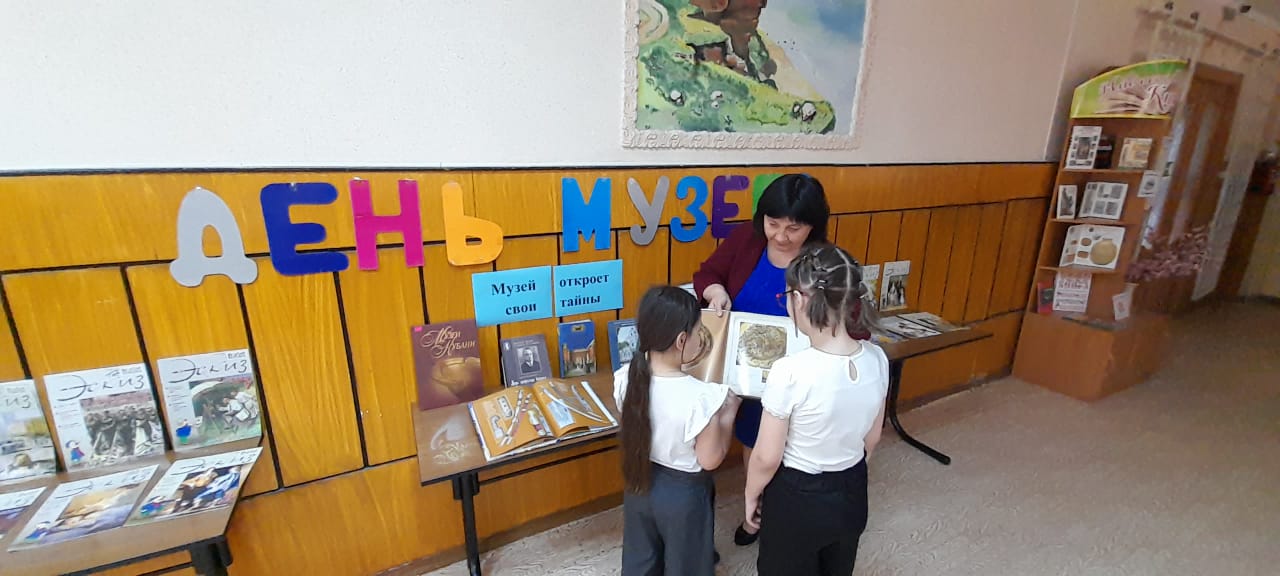 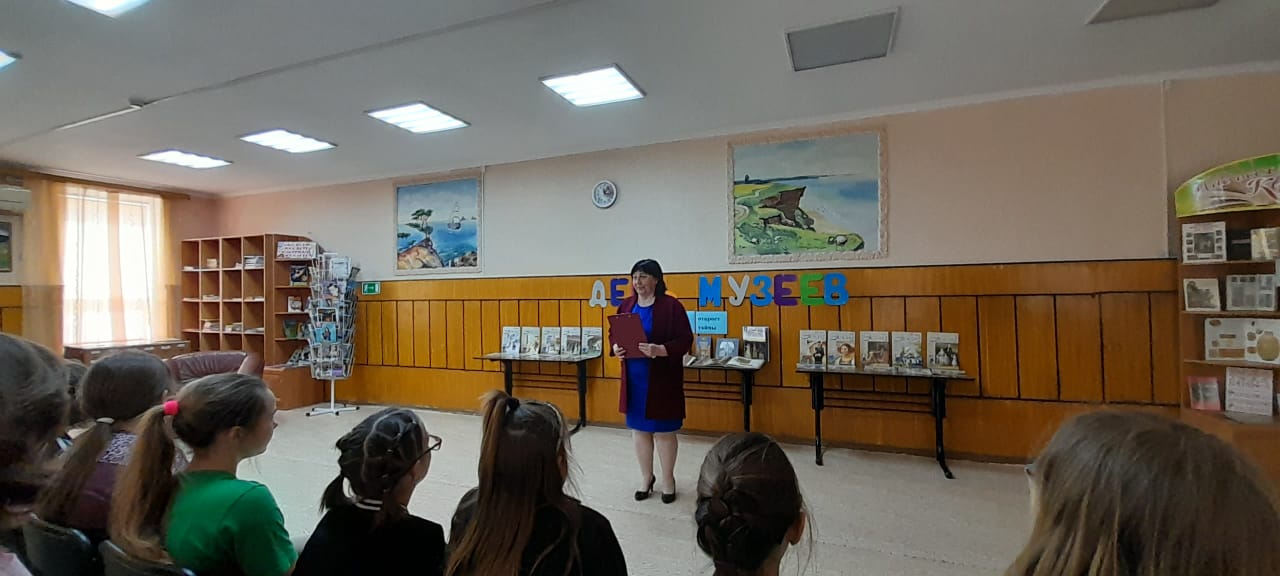 